15.12.2023 г. Благодарим родителей средней группы «Фиксики», принявших участие в Городском новогоднем марафоне «Новогодняя игрушка».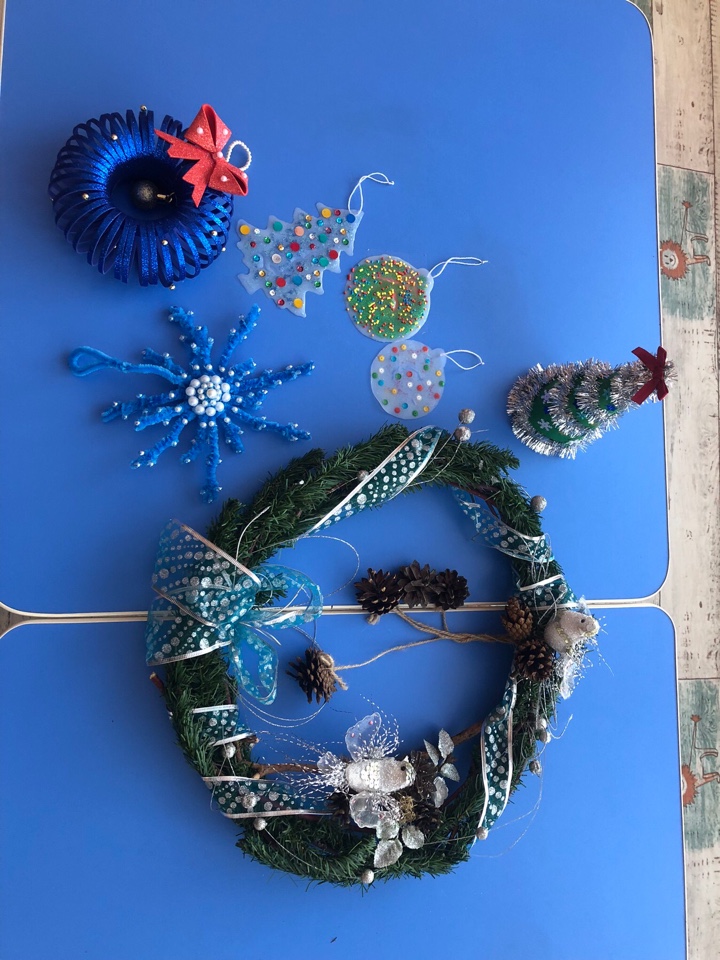 